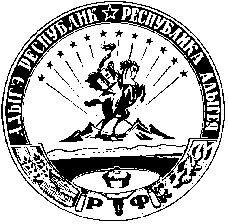 ТЕРРИТОРИАЛЬНАЯ ИЗБИРАТЕЛЬНАЯ КОМИССИЯ ШОВГЕНОВСКОГО РАЙОНАПОСТАНОВЛЕНИЕ23 июня 2018 г.                           № 70/572-5а. ХакуринохабльО Календарном плане мероприятий по подготовке и проведению дополнительных выборов депутатов Совета народных депутатов муниципального образования «Шовгеновский район» по Хакуринохабльскому четырехмандатному избирательному округу №1 На основании статьи 24 Федерального закона от 12 июня 2002 года № 67-ФЗ «Об основных гарантиях избирательных прав и права на участие в референдуме граждан Российской Федерации», статьи 24 Закона Республики Адыгея от 21 июня 2005 г. № 326 «О выборах депутатов представительного органа муниципального образования», постановления территориальной избирательной комиссии Шовгеновского района от 20 июня 2018 года №70/571-5  «О назначении дополнительных выборов депутатов Совета народных депутатов муниципального образования «Шовгеновский район» по Хакуринохабльскому четырехмандатному избирательному округу № 1» территориальная избирательная комиссия Шовгеновского района п о с т а н о в л я е т:1. Утвердить Календарный план мероприятий по подготовке и проведению дополнительных выборов депутатов Совета народных депутатов муниципального образования «Шовгеновский район» по Хакуринохабльскому четырехмандатному избирательному округу №1 (прилагается).2. Возложить контроль за исполнением Календарного плана на секретаря территориальной избирательной комиссии Шовгеновского района А.А. Бечмукову.Календарный план мероприятий по подготовке и проведению дополнительных выборов депутатов Совета народных депутатов муниципального образования «Шовгеновский район» по Хакуринохабльскому четырехмандатному избирательному округу №1Сокращения:ТИК Шовгеновского района - территориальная избирательная комиссия Шовгеновского района;УИК - участковая избирательная комиссия;ФЗ № 67 - Федеральный закон от 12 июня 2002 года № 67-ФЗ «Об основных гарантиях избирательных прав и права на участие в референдуме граждан Российской Федерации»;Закон Республики Адыгея - Закон Республики Адыгея от 21 июня 2005 г. № 326 «О выборах депутатов представительного органа муниципального образования»;СМИ - муниципальные средства массовой информации;Глава муниципального образования - Глава муниципального образования «Шовгеновский район»;ПАО «Сбербанк России» - Адыгейский филиал № 8620 ПАО «Сбербанк России»;Сеть Интернет – страница территориальной избирательной комиссии Шовгеновского района на официальном сайте Администрации муниципального образования «Шовгеновский район» в информационно - телекоммуникационной сети Интернет.День голосования – 9 сентября 2018 годаПредседатель территориальной избирательной комиссии Шовгеновского районаР.Ю.ЧенешевСекретарь территориальной избирательной комиссии Шовгеновского районаА.А.БечмуковаПриложениек постановлению территориальной избирательной комиссии Шовгеновского районаот 25 июня 2018 г.   № 70/572-5№п/пСодержание мероприятияСрок исполненияИсполнителиОпубликование списка избирательных участков с указанием их границ и номеров, мест нахождения участковых избирательных комиссий и помещений для голосования Не позднее 30 июля 2018 годаГлава муниципального образования по согласованию с ТИК Шовгеновского районаПредоставление помещений для голосования в распоряжение участковых избирательных комиссийНе позднее 24 августа 2018 годаГлава муниципального образованияОборудование информационного стенда в помещениях для голосования Не позднее 8 сентября 2018 годаУИКРазмещение в помещениях для голосования увеличенной формы об итогах голосованияВ день голосования 9 сентября 2018 года до начала времени голосованияУИКОбеспечение охраны помещений избирательных комиссийТИК Шовгеновского районаучастковых избирательных комиссий Незамедлительно после передачи в ТИК Шовгеновского района избирательных бюллетенейПосле передачи в УИК избирательных бюллетенейМежмуниципальный отдел      МВД Российской Федерации«Кошехабльский» Представление сведений об избирателях в ТИК Шовгеновского района для составления списков избирателейне позднее 10 июля 2018 годаГлава муниципального образованияСоставление списков избирателей отдельно по каждому избирательному участку Не позднее 28 августа 2018 годаТИК Шовгеновского районаПередача первого экземпляра списка избирателей по акту в соответствующую участковую избирательную комиссию Не позднее 29 августа 2018 годаТИК Шовгеновского районаПредоставление списков избирателей для ознакомления избирателей и дополнительного уточнения С 29 августа 2018 годаУИКОбращение избирателей в УИК с заявлением о включении их в список избирателей, о любых ошибках и неточностях в сведениях о нихС момента представления списков избирателей для ознакомления до окончания времени голосованияГраждане РФ, обладающие активным избирательным правомПроверка сообщенных заявителем сведений и представленных документов, либо устранение ошибок или неточностей, либо принятие решения об отклонении заявления с указанием причин такого отклонения, с вручением заверенной копии решения заявителюВ течение двадцати четырех часов, а в день голосования в течение двух часов с момента обращения, но не позднее момента окончания голосованияУИКРассмотрение обжалованного решения УИК об отклонении заявления о включении гражданина Российской Федерации в список избирателейВ трехдневный срок, а за три дня и менее дня до дня голосования и в день голосования - немедленноТИК Шовгеновского района, судыНаправление избирателям приглашений для ознакомления и дополнительного уточнения списка избирателей с указанием места нахождения УИК и режима работыПосле получения списка избирателей из ТИК Шовгеновского районаУИКПодписание выверенного и уточненного списка избирателей с указанием количества сброшюрованных отдельных книг и его заверение печатью участковой избирательной комиссиине позднее 8 сентября 2018 годаПредседатели и секретари УИКСоставление и опубликование в СМИ, размещение в сети Интернет списка политических партий, региональных отделений политических партий, имеющих право в соответствии с Федеральным законом «О политических партиях» и Федеральным законом принимать участие в выборах в качестве избирательных объединений, по состоянию на день официального опубликования (публикации) решения о назначении выборовНе позднее чем через три дня со дня официального опубликования решения о назначении выборовУправление Министерства юстиции Российской Федерации по Республике АдыгеяСамовыдвижение кандидатаС 24 июня 2018 года по 18 июля 2018 года Граждане Российской Федерации, обладающие пассивным избирательным правомВыдача письменного подтверждения о получении документов, уведомляющих о выдвижении кандидата в порядке самовыдвиженияНезамедлительно после представления документовТИК Шовгеновского районаНаправление в ТИК Шовгеновского района уведомления в письменной форме о проведении мероприятий (съезда, конференции, собрания, связанных с выдвижением кандидатов) Не позднее чем за один день до дня проведения мероприятий при его проведении в пределах населенного пункта, в котором расположении избирательная комиссия, и не позднее, чем за три дня до дня проведения мероприятия при его проведении за пределами указанного населенного пунктаИзбирательные объединенияВыдвижение кандидатов избирательным объединением по Хакуринохабльскому четырехмандатному избирательному округу   №1С 24 июня 2018 года по 18 июля 2018 годаИзбирательные объединенияПредставление списка кандидатов по Хакуринохабльскому четырехмандатному избирательному округу №1 в ТИК Шовгеновского районаНе позднее 18 июля 2018 годаУполномоченный представитель избирательного объединенияВыдача уполномоченному представителю избирательного объединения письменного подтверждения о представлении документов, уведомляющих о выдвижении кандидатов по Хакуринохабльскому четырехмандатному избирательному округу №1Незамедлительного после представления документовТИК Шовгеновского районаПринятие решения о заверении списка кандидатов по Хакуринохабльскому четырехмандатному избирательному округу №1, либо об отказе в его заверении В течение трех дней со дня приема документовТИК Шовгеновского районаВыдача уполномоченному представителю избирательного объединения копии постановления ТИК Шовгеновского района о заверении списка кандидатов по Хакуринохабльскому четырехмандатному избирательному округу №1 с копией заверенного списка либо мотивированного решения об отказе в его заверении В течении одних суток с момента принятия соответствующего решенияТИК Шовгеновского районаПредоставление кандидатом, выдвинутым избирательным объединением, в ТИК Шовгеновского района документов, подтверждающих сведения, указанные в заявлении о согласии баллотироваться по  Хакуринохабльскому четырехмандатному избирательному округу №1 и иных сведений о кандидатеНе позднее 24 июля 2018 года  Кандидат, выдвинутый избирательным объединением по Хакуринохабльскому четырехмандатному избирательному округу №1Выдача кандидату письменного подтверждения о получении документов, подтверждающих сведения, указанные в заявлении о согласии баллотироваться по Хакуринохабльскому четырехмандатному избирательному округу №1 и иных сведений о кандидатеНезамедлительно после предоставления документовТИК Шовгеновского районаОбращение в соответствующие органы с представлением о проверке сведений, указанных кандидатами при выдвиженииПо мере поступления документовТИК Шовгеновского районаПредоставление ТИК Шовгеновского района результатов проверки достоверности сведений о кандидатах, представляемых в соответствии с пунктами 2 и 2.1 статьи 33 ФЗ-67В течение двадцати дней с даты получения представления, а с 29 августа 2018 года в срок, установленный ТИК Шовгеновского районаМВД по РА, УФНС по РА, иные организации и учреждения, осуществляющие проверку сведений о кандидатахИзвещение кандидата о выявлении неполноты сведений, отсутствия каких- либо документов или не соблюдения требований Закона Республики Адыгея к оформлению документовНе позднее чем за три дня до дня заседания, на котором должен рассматриваться вопрос о регистрации кандидатаТИК Шовгеновского районаВнесение уточнений и дополнений в документы, содержащие сведения о кандидатахНе позднее чем за один день до дня заседания ТИК Шовгеновского района, на котором должен рассматриваться вопрос о регистрации кандидатаКандидатыСбор подписей в поддержку выдвижения кандидатов по Хакуринохабльскому четырехмандатному избирательному округу   №1Со дня, следующего за днем представления в ТИК Шовгеновского района документов и сведенийо выдвижении кандидатаКандидат, гражданин РФ, достигший к моменту сбора подписей возраста 18 лет и не признанный судом недееспособнымПредставление в ТИК Шовгеновского района документов для регистрации кандидатов, выдвинутых по Хакуринохабльскому четырехмандатному избирательному округу №1С 5 июля 2018 года по 25 июля 2018 годаКандидаты Выдача кандидату копии итогового протокола проверки подписных листов Не позднее чем за двое суток до заседания комиссии, на котором должен рассматриваться вопрос о регистрации кандидатаТИК Шовгеновского районаПринятие решения о регистрации кандидатов либо об отказе в регистрацииВ течение десяти дней со дня приема подписных листов и иных документов, необходимых для регистрации кандидатаТИК Шовгеновского районаВыдача каждому зарегистрированному кандидату удостоверения о его регистрацииПосле принятие решения о регистрацииТИК Шовгеновского районаВыдача кандидату копии решения об отказе в регистрации, с изложением оснований отказа в регистрацииВ течение одних суток с момента принятия решения об отказе в регистрацииТИК Шовгеновского районаПередача в СМИ сведений о кандидатах, зарегистрированных по Хакуринохабльскому четырехмандатному избирательному округу №1 В течение сорока восьми часов после регистрацииТИК Шовгеновского районаРазмещение на стендах в помещениях избирательных комиссий информации о зарегистрированных кандидатах с указанием сведений, предусмотренных частями 3-5 статьи 68 Закона РА № 326    Не позднее 24 августа 2018 годаТИК Шовгеновского районаПредоставление в ТИК Шовгеновского района заверенной копии приказа (распоряжения) об освобождении зарегистрированного кандидата на время его участия в выборах от выполнения должностных или служебных обязанностей Не позднее чем через пять дней со дня регистрацииЗарегистрированные кандидаты, находящиеся на государственной или муниципальной службе, либо работающие в организациях, осуществляющих выпуск СМИНазначение доверенных лиц кандидатомПосле выдвижения кандидатаКандидатыРегистрация доверенных лиц кандидатаВ течение пяти дней со дня поступления письменного заявления кандидата (представления избирательного объединения) о назначении доверенных лиц вместе с заявлениями граждан о согласии быть доверенными лицамиТИК Шовгеновского районаНазначение в ТИК Шовгеновского района члена комиссии с правом совещательного голосаСо дня представления документов для регистрации кандидатаКандидаты, избирательные объединенияНазначение в УИК по одному члену комиссии с правом совещательного голосаПосле регистрации кандидатаКандидатРеализация права кандидата на снятие своей кандидатурыНе позднее 3 сентября 2018 года, а в случае вынуждающих к тому обстоятельств - не позднее 7 сентября 2018 годаКандидатРеализация права избирательного объединения отозвать выдвинутого им кандидата по основаниям, предусмотренным уставом избирательного объединенияНе позднее 3 сентября 2018годаИзбирательноеобъединениеПринятие решения об аннулировании регистрации кандидатаВ течение суток со дня получения заявления (решения)ТИК Шовгеновского районаУведомление кандидата, в отношении которого принято решение об аннулировании регистрации, и выдача ему копии указанного решенияНезамедлительно после принятия решенияТИК Шовгеновского районаПодача заявления в суд об отмене регистрации кандидатаНе позднее 31 августа ТИК Шовгеновского района, кандидатИнформирование избирателей, в том числе через СМИ, о ходе подготовки и проведения выборов, о сроках и порядке совершения избирательных действий, о законодательстве Российской Федерации о выборах, о кандидатахВесь период избирательной кампанииТИК Шовгеновского района, УИКБезвозмездное предоставление избирательным комиссиям бесплатного эфирного времени для информирования избирателей и печатной площади для опубликования решений избирательных комиссий, размещения иной информацииНе позднее чем в пятидневный срок со дня обращенияМуниципальные организации телерадиовещания, редакции республиканских государственных и муниципальных периодических печатных изданийПредоставление в ТИК Шовгеновского района перечня муниципальных организаций телерадиовещания и периодических печатных изданий, обязанных предоставлять эфирное время, печатную площадь для проведения предвыборной агитацииНе позднее 3 июля 2018 годаУправление Роскомнадзора по Краснодарскому краюи Республике АдыгеяОпубликование перечня муниципальных организаций телерадиовещания и муниципальных периодических печатных изданийНе позднее 8 июля 2018 годаТИК Шовгеновского районаАгитационный период:для избирательных объединенийдля кандидатов, выдвинутых в порядке самовыдвижениядля кандидатов, выдвинутых избирательным объединением по одномандатным избирательным округам  Со дня принятия решения о выдвижении кандидата и до ноля часов 8 сентября 2018 года по местному времениСо дня представления в ТИК Шовгеновского района заявления о согласии баллотироватьсяСо дня предоставления в ТИК Шовгеновского района документов, подтверждающих сведения, указанные в заявлении, и до ноля часов 8 сентября 2018 года по местному времени КандидатыОповещение избирателей о времени и месте голосования через СМИ и иными способамиНе позднее 29 августа 2018 годаТИК Шовгеновского района, УИКПредвыборная агитация на каналах организаций телерадиовещания и в периодических печатных изданияхС 11 августа 2018 года до ноля часов 8 сентября 2018 годаЗарегистрированные кандидаты, доверенные лица, избирательные объединенияОпубликование сведений о размере (в валюте Российской Федерации) и других условиях оплаты эфирного времени, печатной площади, услуг по размещению агитационных материаловНе позднее 23 июля 2018 годаОрганизации телерадиовещания, редакции муниципальных периодических печатных изданий, редакции сетевых изданий Предоставление в ТИК Шовгеновского района сведений, информации о дате и об источнике их опубликования, сведений о регистрационном номере и дате выдачи свидетельства о регистрации СМИ и уведомления о готовности предоставить эфирное время, печатную площадь для проведения предвыборной агитации, услуги по размещению агитационных материалов в сетевом издании Не позднее 23 июля 2018 годаОрганизации телерадиовещания, редакции муниципальных периодических печатных изданий, редакции сетевых изданийОпубликование информации об общем объеме бесплатной площади, предоставляемой для целей предвыборной агитацииНе позднее 23 июля 2018 годаРедакции муниципальных периодических печатных изданийПроведение жеребьевки в целях распределения между зарегистрированными кандидатами бесплатного эфирного времени на каналах организаций телерадиовещания для проведения предвыборной агитацииПо завершении регистрации кандидатов, но не позднее 9 августа 2018 года ТИК Шовгеновского района с участием представителей соответствующих организаций телерадиовещанияПроведение жеребьевки в целях определения даты и времени выхода в эфир предвыборных агитационных материалов зарегистрированных кандидатов на платной основеПо завершении регистрации кандидатов, но не позднее 9 августа 2018 годаОрганизации телерадиовещания с участием заинтересованных лиц на основании письменных заявок на участие в жеребьевке, поданных зарегистрированными кандидатамиПроведение жеребьевки в целях распределения между зарегистрированными кандидатами бесплатной печатной площади и установления дат публикаций их предвыборных агитационных материалов По завершении регистрации кандидатов, но не позднее 9 августа 2018 годаРедакции муниципальных периодических печатных изданий с участием зарегистрированных кандидатовПроведение жеребьевки в целях распределения между зарегистрированными кандидатами платной печатной площади и установления дат опубликования их предвыборных агитационных материаловПо завершении регистрации кандидатов, но не позднее 9 августа 2018 годаРедакции муниципальных периодических печатных изданий с участием зарегистрированных кандидатовОпубликование графиков предоставления зарегистрированным кандидатам бесплатного и платного эфирного времени, бесплатной и платной площади для проведения предвыборной агитацииПосле завершения жеребьевкиТИК Шовгеновского района, редакции периодических печатных изданийСообщение соответствующим организациям телерадиовещания и редакциям периодических печатных изданий об отказе от использования печатной площадине позднее чем за пять дней до опубликования предвыборного агитационного материалаЗарегистрированные кандидатыПредоставление в ТИК Шовгеновского района данных учета объемов и стоимости эфирного времени и печатной площади, предоставленных для проведения агитации, объемов и стоимости услуг по размещению агитационных материалов в сетевых изданиях в соответствии с формами такого учетаНе позднее 19 сентября 2018 годаОрганизации, осуществляющие выпуск СМИ, редакции сетевых изданийПредставление филиалу ПАО «Сбербанк России» платежного документа о перечислении в полном объеме средств в оплату стоимости эфирного времени и печатной площади Не позднее чем за один день до дня предоставления эфирного времени, опубликования предвыборного агитационного материала Зарегистрированные кандидаты (или их уполномоченные представители по финансовым вопросам)Представление копии платежного документа с отметкой филиала ПАО «Сбербанк России» в организацию телерадиовещания, редакцию периодического печатного издания До предоставления эфирного времени, печатной площадиЗарегистрированные кандидаты (или их уполномоченные представители по финансовым вопросам)Рассмотрение заявок о выделении помещений для проведения встреч зарегистрированных кандидатов или их доверенных лицВ течение трех дней со дня их подачи заявокСобственник, владелец помещения, находящегося в государственной, муниципальной собственности, либо в собственности организации, имеющий на день официального опубликования (публикации) решения о назначении выборов в своем уставном (складочном) капитале долю (вклад) Российской Федерации, Республик Адыгея и (или) муниципального образования, превышающую (превышающий) тридцать процентовВыделение помещений на безвозмездной основе для проведения встреч зарегистрированных кандидатов или их доверенных лиц с избирателямив течениеагитационного периодаСобственник, владелец помещения, находящегося в государственной, муниципальной собственности, либо в собственности организации, имеющий на день официального опубликования (публикации) решения о назначении выборов в своем уставном (складочном) капитале долю (вклад) Российской Федерации, Республики Адыгея и (или) муниципальных образований, превышающую (превышающий) тридцать процентовУведомление в письменной форме ТИК Шовгеновского района о факте предоставления помещения, об условиях, на которых оно было предоставлено, а также о том, когда это помещение может быть предоставлено в течение агитационного периода другим зарегистрированным кандидатам. В случае если данное помещение было представлено для проведения агитационных публичных мероприятий одному из зарегистрированных кандидатовНе позднее дня, следующего за днем предоставления помещенияСобственник, владелец помещения, находящегося в государственной, муниципальной собственности, либо собственности организации, имеющий на день официального опубликования (публикации) решения о назначении в своем уставном (складочном) капитале долю (вклад) Российской Федерации, Республики Адыгея и (или) муниципальных образований превышающую (превышающий) тридцать процентовРазмещение в сети Интернет, информации, содержащейся в уведомлении о факте предоставления кандидату помещения для проведения встреч с избирателями, или информирование об этом других кандидатов иным способомВ течение двух суток с момента получения уведомления о факте предоставления помещенияТИК Шовгеновского районаВыделение специальных мест для размещения печатных агитационных материалов на территории каждого избирательного участкаНе позднее 9 августа 2018 годаГлава муниципального образования по предложению ТИК Шовгеновского районаОпубликование сведений о размере (в валюте Российской Федерации) и других условиях оплаты работ или услуг организаций, индивидуальных предпринимателей по изготовлению печатных агитационных материалов Не позднее 23 августа 2018 годаОрганизации, индивидуальные предприниматели, выполняющие работы и оказывающие услуги по изготовлению печатных агитационных материаловПредставление уведомлений о проведении митингов, демонстраций, шествий и пикетирований, носящих агитационный характерНе ранее пятнадцати и не позднее десяти дней до проведения публичного мероприятияОрганизаторы митингов, демонстраций, шествий и пикетированийПредставление в ТИК Шовгеновского района экземпляров печатных агитационных материалов или их копий, экземпляров аудиовизуальных агитационных материалов, фотографий или экземпляров иных агитационных материаловДо начала распространения агитационных материаловКандидатыЗапрет на опубликование (обнародование) результатов опросов общественного мнения, прогнозов результатов выборов, иных исследований, связанных с проводимыми выборами, в том числе их размещение в информационно-телекоммуникационных сетях, доступ к которым не ограничен определенным кругом лиц (включая сеть «Интернет»)С 4 по 8 сентября, а также 9 сентября 2018 года Граждане, редакции периодических печатных изданий, организации, публикующие (обнародующие) результаты опросов и прогнозы результатов выборовХранение видео- и аудиозаписей, содержащих предвыборную агитациюНе менее двенадцати месяцев со дня выхода в эфир теле- и радиопрограммСоответствующие организации телерадиовещанияВыделение средств ТИК Шовгеновского района на подготовку и проведение выборовВ десятидневный срок со дня официального опубликования (публикации) решения о назначении выборовСНД МО «Шовгеновский район»Выдача кандидату разрешения на открытие специального избирательного счетаВ течение трех дней после получения ТИК Шовгеновского района уведомления о выдвижении кандидатаТИК Шовгеновского районаОткрытие кандидатами выдвинутыми по Хакуринохабльскому четырехмандатному избирательному округу №1 специальных избирательных счетов для формирования своих избирательных фондовПосле получения кандидатом разрешения на открытие специального избирательного счетаКандидаты, уполномоченные представители по финансовым вопросамПредставление в ТИК Шовгеновского района финансовых отчетов:первый финансовый отчетитоговый финансовый отчетОдновременно с представлением документов, необходимых для регистрацииНе позднее чем через тридцать дней после официального опубликования результатов выборов КандидатыКандидатыПредставление копий финансовых отчетов кандидатов в СМИНе позднее, чем через пять дней со дня их полученияТИК Шовгеновского районаПредставление ТИК Шовгеновского района сведений о поступлении и расходовании средств, находящихся на специальных избирательных счетах кандидатовНе реже одного раза в неделю, а менее чем за десять дней до дня голосования - не реже одного раза в три операционных дняПАО «Сбербанк России»Направление в СМИ для опубликования информации о поступлении средств на соответствующие специальные избирательные счета и расходовании этих средств Периодически, но не реже чем один раз в две недели ТИК Шовгеновского районаОпубликование сведений о поступлении и расходовании средств избирательных фондов кандидатовВ течение трех дней со дня получения указанных сведенийМуниципальные периодические печатные изданияОсуществление на безвозмездной основе проверки сведений, указанных гражданами и юридическими лицами при внесении или перечислении добровольных пожертвований в избирательные фонды кандидатов и сообщении о результатах этой проверки ТИК Шовгеновского районаВ пятидневный срок со дня поступления представления ТИК Шовгеновского районаОрганы регистрационного учета граждан Российской Федерации по месту пребывания и по месту жительства в пределах Российской Федерации, уполномоченные органы исполнительной власти, осуществляющие регистрацию юридических лицПредставление по требованию ТИК Шовгеновского района, а по соответствующему избирательному фонду также по требованию кандидата заверенных копий первичных финансовых документов, подтверждающих поступление и расходование средств избирательных фондовВ трехдневный срок, а 5 сентября 2018 года немедленно после получения соответствующего требованияПАО «Сбербанк России»Возврат пожертвований жертвователям в случаях, предусмотренных Законом Республики АдыгеяНе позднее чем через десять дней со дня поступления пожертвования на специальный избирательный счетКандидаты, уполномоченные представители по финансовым вопросам кандидатаПеречисление в доход соответствующего бюджета пожертвований, внесенных анонимными жертвователямиНе позднее чем через десять дней со дня поступления средств на специальный избирательный счетКандидаты, уполномоченные представители по финансовым вопросам кандидатаВозврат гражданам и юридическим лицам, осуществившим добровольные пожертвования и перечисления в избирательные фонды, неизрасходованных денежных средств, находящихся на специальном избирательном счетеПосле дня голосования и до дня представления итогового финансового отчетаКандидаты, уполномоченные представители по финансовым вопросам кандидатаПеречисление по письменному указанию ТИК Шовгеновского района в доход соответствующего бюджета денежных средств, оставшихся на специальных избирательных счетах избирательных фондов кандидатовПо истечении шестидесяти дней со дня голосованияПАО «Сбербанк России»Представление в ТИК Шовгеновского района отчетов о поступлении и расходовании средств бюджета муниципального образования, выделенных УИК на подготовку и проведение выборов с приложением первичных финансовых документовНе позднее 19 сентября 2018 годаУИКПредставление в Совет народных депутатов муниципального образования «Шовгеновский район» отчета о расходовании средств бюджета муниципального образования, а также сведений о поступлении и расходовании средств избирательных фондов кандидатовНе позднее чем через три месяца со дня официального опубликования общих результатов выборовТИК Шовгеновского районаНаправление в СМИ для опубликования отчета о расходовании средств бюджета муниципального образования, а также сведений о поступлении и расходовании средств избирательных фондов кандидатовНе позднее чем через один месяц со дня их представления в Совет народных депутатов муниципального образования «Шовгеновский район» ТИК Шовгеновского районаРегистрация уполномоченного представителя по финансовым вопросам кандидатаВ течение трех дней со дня представления в ТИК Шовгеновского района решения кандидата о назначении уполномоченного представителя по финансовым вопросамТИК Шовгеновского районаУтверждение формы, текста и количества изготавливаемых избирательных бюллетеней Не позднее 19 августа 2018 годаТИК Шовгеновского районаУтверждение порядка осуществления контроля за изготовлением избирательных бюллетеней Не позднее 19августа 2018 годаТИК Шовгеновского районаИзготовление избирательных бюллетеней Не позднее 24 августа 2018 годаПолиграфическая организация, технически оснащенная для изготовления избирательной документацииПринятие решения о месте и времени передачи избирательных бюллетеней, изготовленных полиграфической организациейНе позднее чем за два дня до получения избирательных бюллетеней ТИК Шовгеновского районаПередача избирательных бюллетеней в УИК (число передаваемых в каждую УИК избирательных бюллетеней определяется решением ТИК Шовгеновского района)Не позднее 4 сенятбря2018 годаУИКПринятие решения о количестве переносных ящиков для голосования вне помещения для голосования по каждому избирательному участкуНе позднее 8 сентября 2018 годаТИК Шовгеновского районаНаправление письменных извещений избирателям о времени и месте голосования Не позднее 29 августа 2018 годаУИКПрием заявлений (устных обращений) от избирателей, которые не могут самостоятельно по уважительным причинам (по стоянию здоровья, инвалидности) прибыть в помещение для голосования о предоставлении возможности проголосовать вне помещения для голосованияС 30 августа до 14.00 9 сентября 2018 годаУИКПроведение досрочного голосования в ТИК Шовгеновского районаС 29 августа 2018 года по 4 сентября 2018 годаТИК Шовгеновского районаПроведение досрочного голосования в УИКС 5 по 8 сентября 2018 годаУИКОрганизация голосования избирателей в день голосования С 8.00 до 20.00 часов 9 сентября 2018 годаУИКПодсчет голосов на избирательном участке и составление протоколов об итогах голосования По истечении времени голосования без перерыва до установления итогов голосования на избирательном участкеЧлены УИК с правом решающего голосаВыдача заверенных копий протоколов об итогах голосования лицам, имеющим право на получение этих копийНезамедлительно после подписания протоколов об итогах голосованияУИКНаправление в ТИК Шовгеновского района первых экземпляров протоколов об итогах голосования Незамедлительно после подписания протоколов всеми членами УИК с правом решающего голоса и выдачи его заверенных копий лицам, имеющим право на получение этих копийУИКОпределение результатов выборов депутатов Совета народных депутатов муниципального образования «Шовгеновский район»Не позднее 13 сентября 2018 годаТИК Шовгеновского районаИзвещение зарегистрированного кандидата, избранного депутатом Совета народных депутатов муниципального образования «Шовгеновский район», о результатах выборовНезамедлительно после установления общих результатов выборовТИК Шовгеновского районаНаправление общих данных о результатах выборов в СМИВ течение одних суток после определения результатов выборовТИК Шовгеновского районаУстановление общих результатов выборов на основании протоколов о результатах выборов  Не позднее 24 сентября 2018 годаТИК Шовгеновского районаПредставление в ТИК Шовгеновского района копии приказа (иного документа) об освобождении от обязанностей, несовместимых со статусом депутата Совета народных депутатов муниципального образования «Шовгеновский район» либо копии документа, удостоверяющего, что им в указанный срок было подано заявление об освобождении от таких обязанностейВ пятидневный срок со дня получения извещения  Зарегистрированный кандидат, избранный депутатом Совета народных депутатов муниципального образования «Шовгеновский район»Регистрация избранных депутатов Совета народных депутатов муниципального образования «Шовгеновский район» и выдача им в удостоверений об избранииПосле официального опубликования результатов выборов и представления избранным депутатом копии приказа (иного документа) об освобождении его от обязанностей, несовместимых статусом депутата Совета народных депутатов муниципального образования «Шовгеновский район»ТИК Шовгеновского районаОфициальное опубликование общих результатов выборов, а также данных о числе голосов избирателей, полученных каждым из зарегистрированных кандидатовВ течение трех недель со дня голосования(не позднее 29 сентября 2018 года)ТИК Шовгеновского районаОфициальное опубликование данных, содержащихся в протоколах всех УИК, в муниципальных периодических печатных изданияхНе позднее, чем через две недели со дня голосования(не позднее 23 сентября 2018 года)ТИК Шовгеновского районаОфициальное опубликование (обнародование) полных данных протокола ТИК Шовгеновского района о результатах выборовВ течение двух месяцев со дня голосования(не позднее 9 ноября 2018 года)ТИК Шовгеновского района